Ústav technicko-technologický 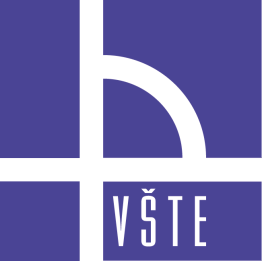 Vysoká škola technická a ekonomická v Českých BudějovicíchSoučásti Státní závěrečné zkoušky (SZZ)Bakalářské studium - StrojírenstvíDP_STR_P_č.1, DP_STR_K_č.1Státní závěrečné zkoušky v programu StrojírenstvíSZZ v programu Strojírenství jsou složeny ze 4 částí:Část 1: Strojírenství I.Část 2: Strojírenství II.Část 3: MechanikaČást 4: Obhajoba bakalářské prácePožadované kredity160 kreditů z povinných předmětů14 kreditů z povinně volitelných předmětů6 kreditů z volitelných předmětůPředmět SZZPrerekvizity(Předpokladem je absolvování modulů)Strojírenství I.Nauka o materiálu I.Strojírenské technologie I.Strojírenské technologie II.Části a mechanismy strojů I.Strojírenství II.Počítačem podporované konstruování I.Počítačem podporovaná výrobaTechnologie svařování kovů a nekovůMateriály ve strojírenské praxiMechanikaPružnost a pevnost I.TermomechanikaKinematikaStatikaObhajoba bakalářské práceBakalářská práce